  	 FORMULAIRE DE DEROGATION EXTERNE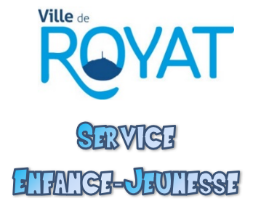 AU PERIMETRE SCOLAIREService enfance-jeunesse - 46 boulevard Barrieu 63130 ROYATTéléphone : 04-73-29-50-98 / Courriel : enfance-jeunesse@royat.frCOORDONNEES DU RESPONSABLE LEGALCOORDONNEES DU RESPONSABLE LEGALAdresse postale :  :	Courriel : Adresse postale :  :	Courriel : Motif de la demande : Motif de la demande : Je soussigné(e) :  	Déclare, en tant que  père,  mère,  tuteur/tutrice, exercer l’autorité parentale de l’enfant :	NOM Prénom : 	Date de naissance :  	Sollicite une dérogation à compter du 	pour sa scolarisation au sein de l’établissement suivant : 	sur la commune de : 	en classe de : PS   MS   GS          CP   CE1   CE2   CM1   CM2 	Atteste sur l’honneur l’exactitude des renseignement fournis et reconnais que toute fausse déclaration est 	susceptible de poursuites pénales (le Maire de Royat ou son représentant se réserve le droit de vérifier l’exactitude des 	renseignements communiqués).Je soussigné(e) :  	Déclare, en tant que  père,  mère,  tuteur/tutrice, exercer l’autorité parentale de l’enfant :	NOM Prénom : 	Date de naissance :  	Sollicite une dérogation à compter du 	pour sa scolarisation au sein de l’établissement suivant : 	sur la commune de : 	en classe de : PS   MS   GS          CP   CE1   CE2   CM1   CM2 	Atteste sur l’honneur l’exactitude des renseignement fournis et reconnais que toute fausse déclaration est 	susceptible de poursuites pénales (le Maire de Royat ou son représentant se réserve le droit de vérifier l’exactitude des 	renseignements communiqués).Fait à Royat, le Signature du responsable légal : PIECES A JOINDRE A LA DEMANDE DE DEROGATION MOTIF CONTRAINTES MEDICALES : certificat médical datant de moins de 3 mois justifiant la nécessité de scolarisation dans l’établissement demandé. MOTIF RAPPROCHEMENT DE FRATRIE : certificat de scolarisation ou d’inscription des membres de la fratrie. MOTIF MODE DE GARDE : justificatif employeur avec précision des horaires de travail. Attestation sur l’honneur de la personne assurant la garde de l’enfant. AUTRE MOTIF : tout document permettant d’apprécier la demande.PROTECTION DES DONNEESLes informations personnelles communiquées au service enfance-jeunesse sont strictement confidentielles et destinées au traitement de vos demandes par les services de la Ville de ROYAT. Elles ne sont transmises à aucun tiers non autorisé, ni à titre onéreux ni à titre gratuit, conformément à la loi N° 78-17 du 6 janvier 1978 modifiée en 2004 et au Règlement de l’Union Européenne 2016/679 du Parlement Européen et du Conseil du 27 avril 2016 relatif à la protection des personnes physiques à l’égard du traitement des données à caractère personnel et à la libre circulation de ces données.La politique de confidentialité des données à caractère personnel est détaillée dans le règlement consultable au secrétariat enfance-jeunesse.Pour toute question relative à vos données ou pour faire valoir vos droits, vous pouvez contacter le délégué à la protection des données : dpo@royat.fr RENOUVELLEMENT DEROGATIONLa décision accordée pour la scolarisation en maternelle n’est pas reconduite automatiquement à l’entrée en élémentaire. Une nouvelle demande est donc à établir avant l’entrée à l’école élémentaire.MODALITES DE TRANSMISSIONCe document est à retourner au service enfance-jeunesse en recommandé avec accusé de réception.DECISION DU MAIRE DE ROYATDECISION DU MAIRE DE ROYATDate :  Avis favorable Avis défavorableCachetetsignature :DECISION DU MAIRE DE LA COMMUNE D’ACCUEILDECISION DU MAIRE DE LA COMMUNE D’ACCUEILDate :  Avis favorable Avis défavorableCachetetsignature :